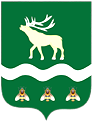 Российская Федерация Приморский крайДУМА ЯКОВЛЕВСКОГО МУНИЦИПАЛЬНОГО ОКРУГАПРИМОРСКОГО КРАЯРЕШЕНИЕ25 июня 2024 года                       с. Яковлевка                               № 354 - НПАО внесении изменений в решение Думы Яковлевского муниципального округа «О Порядке расчета и утверждения средней рыночной стоимости одного квадратного метра общей площади жилого помещения на территории Яковлевского муниципального округа в целях обеспечения жилыми помещениями детей-сирот, детей, оставшихся без попечения родителей, лиц из числа детей-сирот и детей, оставшихся без попечения родителей»Рассмотрев и обсудив проект изменений в решение Думы Яковлевского муниципального округа «О Порядке расчета и утверждения средней рыночной стоимости одного квадратного метра общей площади жилого помещения на территории Яковлевского муниципального округа в целях обеспечения жилыми помещениями детей-сирот, детей, оставшихся без попечения родителей, лиц из числа детей-сирот и детей, оставшихся без попечения родителей», Дума Яковлевского муниципального округаРЕШИЛА:1. Внести в решение Думы Яковлевского муниципального округа от 10.10.2023 № 128  - НПА «О Порядке расчета и утверждения средней рыночной стоимости одного квадратного метра общей площади жилого помещения на территории Яковлевского муниципального округа в целях обеспечения жилыми помещениями детей-сирот, детей, оставшихся без попечения родителей, лиц из числа детей-сирот и детей, оставшихся без попечения родителей» следующие изменения:1) в наименовании решения слово «утверждения» заменить словом «установления»;2) в пункте 1 слова «порядок расчета и утверждения» заменить словами «Порядок расчета и установления»;3) в приложении к решению:- в наименовании слово «утверждения» заменить словом «установления»;- в пункте 1 слово «утверждения» заменить словом «установления»;- в пункте 7 слово «утверждается» заменить словом «устанавливается».2. Настоящее решение вступает в силу после его официального опубликования.  3. Опубликовать настоящее решение в газете «Сельский труженик» и разместить на официальном сайте Яковлевского муниципального округа в информационно-телекоммуникационной сети «Интернет».Председатель Думы Яковлевскогомуниципального округа                                                              Е.А. ЖивотягинГлава Яковлевскогомуниципального округа                                                               А.А. Коренчук